Publicado en San Sebastián el 14/11/2019 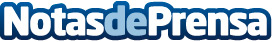 Cambridge Innovation Center selecciona a la compañía tecnológica española Irisbond para su prestigiosa becaLa empresa de origen vasco podrá acelerar y desarrollar su proyecto en un programa intensivo en el CIC Cambridge de Boston. Las startups que han participado en este programa han logrado más de 2 billones de dólares en inversión de Venture Capital. Irisbond es pionera en tecnología software de eye-tracking en España, mercado que crecerá mundialmente más de un 27% anual hasta 2025Datos de contacto:Axicom para Irisbond916611737Nota de prensa publicada en: https://www.notasdeprensa.es/cambridge-innovation-center-selecciona-a-la Categorias: País Vasco Emprendedores Software Innovación Tecnológica Otras ciencias http://www.notasdeprensa.es